My Goal: 	Stars	My Reward:  	5	= 		4	= 	3	=  	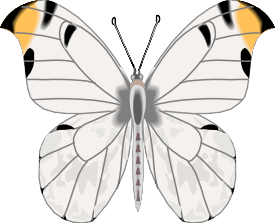 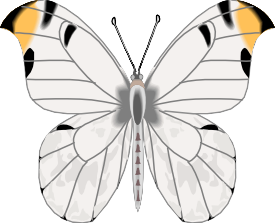 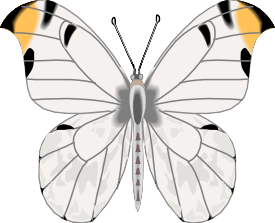 My Weekly	Reward ChartMy Weekly	Reward ChartMy Weekly	Reward ChartMy Weekly	Reward ChartMy Weekly	Reward ChartMy Weekly	Reward ChartMy Weekly	Reward ChartMy Weekly	Reward Chart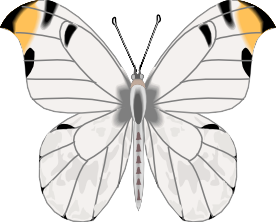 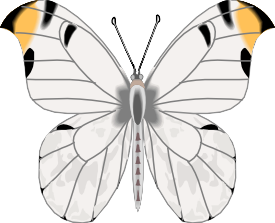 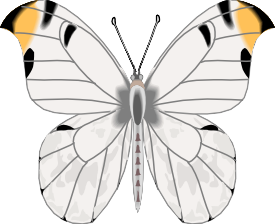 TASKSMONTUESWEDTHURSFRISATSUN